Document cinq « unes » : 5. La Nouvelle Gazette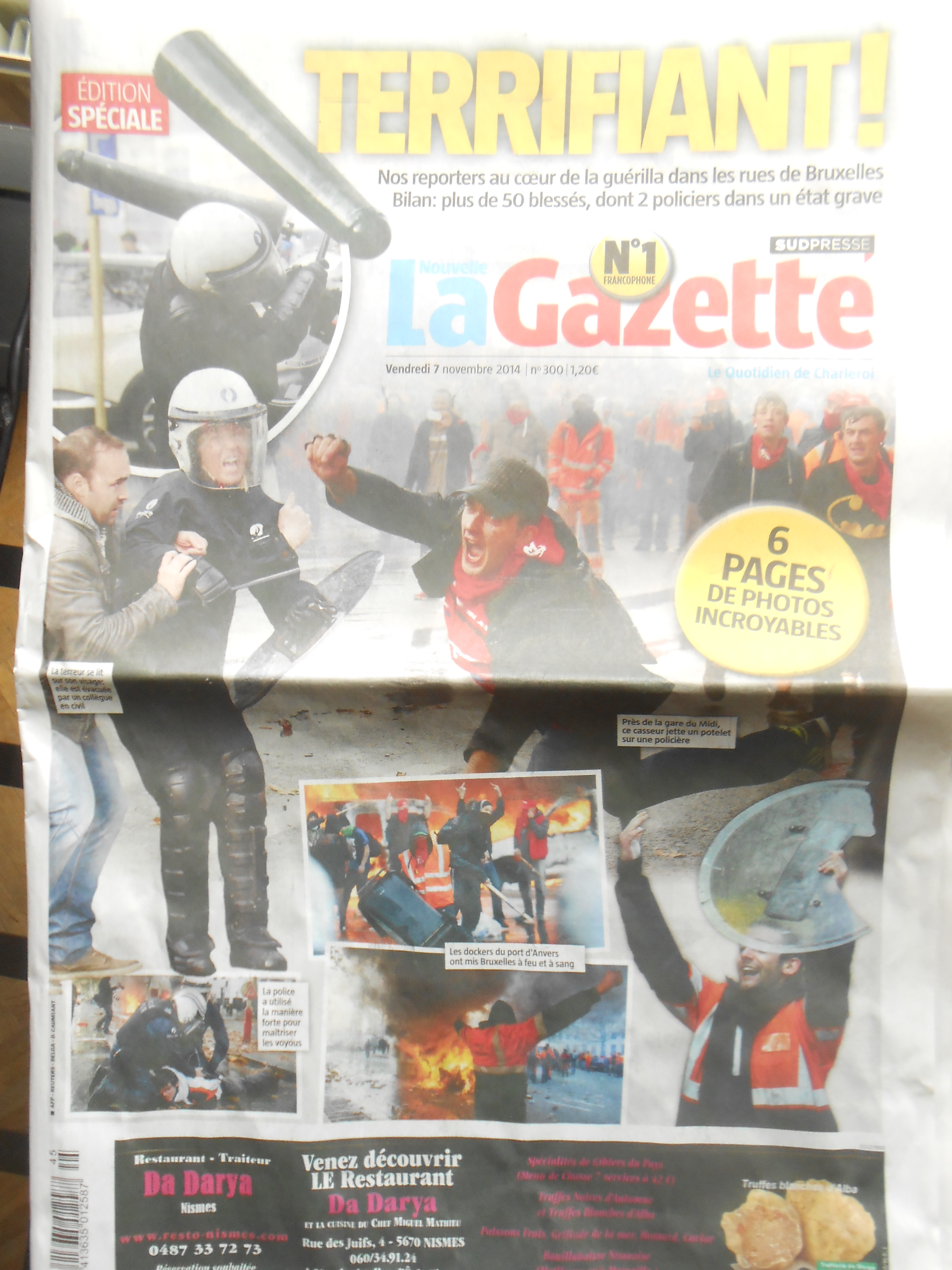 